Ve věku 70 let zemřel ve čtvrtek 20. září 2018 dlouholetý člen Žytomyrského spolku volyňských Čechů pan MUDr. Volodymyr Bašek.  Dopracovaly pilné ruce, utichlo navždy předobré srdce.
Očima se už nepodívá,
teď klidným spánkem odpočívá.
Utichlo srdce, zůstal jen žal,
ten, kdo Jaroslava miloval, vzpomíná dál.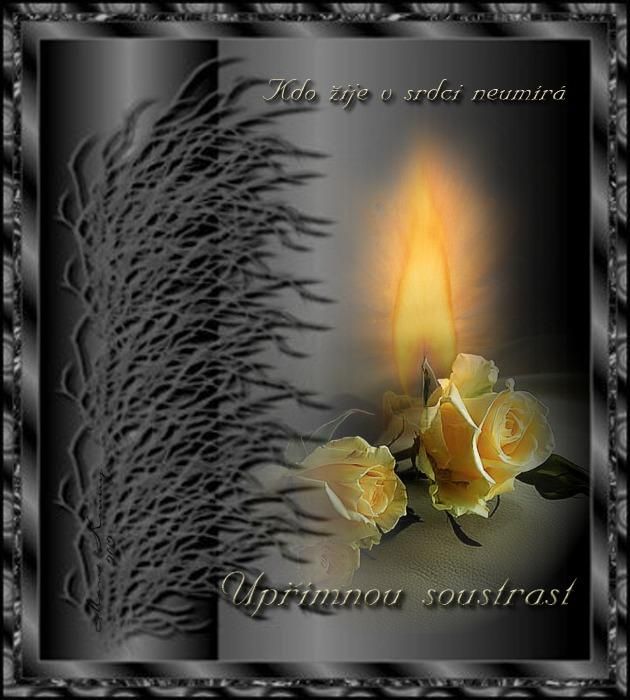  „Je vždycky smutné a těžké, když nás navždy opustí milý a blízký člověk. Těžko se o tom mluví a ještě hůře píše. Ale vězte, že všichni krajané si budou pamatovat Volodymyra jako skvělého člověka, vynikajícího lékaře a kolegu s nesmírnou energií a talentem od Pána Boha.Eva Řezníčková